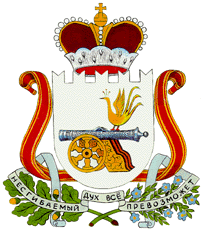 АДМИНИСТРАЦИЯЛЮБАВИЧСКОГО СЕЛЬСКОГО ПОСЕЛЕНИЯРУДНЯНСКОГО  РАЙОНА СМОЛЕНСКОЙ ОБЛАСТИП О С Т А Н О В Л Е Н И Еот  «19» июня 2020 года                                                            № 35Об утверждении Программы профилактики нарушений обязательных требований, требований, установленных муниципальными правовыми актами в сфере муниципального контроля на 2020 год и плановый период 2021 – 2022 годов     В соответствии с частью 1 статьи 8.2 Федерального закона от 26.12.2008 года № 294-ФЗ «О защите прав юридических лиц и индивидуальных предпринимателей при осуществлении государственного контроля (надзора) и муниципального контроля», Федеральным законом от 06.10.2003 года № 131-ФЗ «Об общих принципах организации местного самоуправления в Российской Федерации»,Уставом Любавичского сельского поселения Руднянского района Смоленской области   Администрация Любавичского сельского поселения Руднянского района Смоленской области п о с т а н о в л я е т:     1.Утвердить Программу профилактики нарушений обязательных требований, требований, установленных муниципальными правовыми актами в сфере муниципального контроля на 2020 год и плановый период 2021 – 2022 годов.    2. Специалистам  Администрации Любавичского сельского поселения Руднянского района Смоленской области, уполномоченным на осуществление муниципального контроля в соответствующей сфере деятельности обеспечить в пределах своей компетенции выполнение Программы профилактики нарушений утвержденной пунктом 1 настоящего постановления.    3.Настоящее постановление вступает в силу после его обнародования в соответствии с Уставом Любавичского сельского поселения Руднянского района Смоленской области.   4.Контроль по исполнению настоящего постановления оставляю за собой.Глава муниципального образованияЛюбавичского сельского поселения Руднянского района Смоленской области                                          В.В. Савинене                                                                                     УТВЕРЖДЕНА                                                                                 постановлением Администрации                                                                                      Любавичского сельского поселенияРуднянского района Смоленской областиот «19» июня 2020г. № 35Программа профилактики нарушений обязательных требований,требований, установленных муниципальными правовыми актами в сфере муниципального контроля на 2020 год и плановый период 2021 – 2022 годов1. Общие положения1.1. Настоящая программа профилактики нарушений обязательных требований, требований, установленных муниципальными правовыми актами в сфере муниципального контроля (далее – Программа) разработана в целях организации проведения администрацией Любавичского сельского поселения Руднянского района Смоленской области (далее – администрация) профилактики нарушений требований законодательства в сфере муниципального контроля, установленных законодательством Российской Федерации, законодательством Смоленской области, муниципальными правовыми актами администрации сельского поселения, в целях предупреждения возможного нарушения органами местного самоуправления, юридическими лицами, их руководителями и иными должностными лицами, индивидуальными предпринимателями, гражданами (далее - подконтрольные субъекты) обязательных требований, требований, установленных муниципальными правовыми актами, в соответствующих сферах деятельности и снижения рисков причинения ущерба охраняемым законом ценностям.1.2. Целями проведения профилактических мероприятий являются:-     повышение прозрачности системы муниципального контроля; - снижение административных и финансовых издержек, как органа муниципального контроля, так и подконтрольных субъектов по сравнению с ведением контрольно-надзорной деятельности исключительно путём проведения контрольно-надзорных мероприятий;- предупреждение нарушения подконтрольными субъектами обязательных требований, требований, установленных муниципальными правовыми актами в сфере муниципального контроля, включая устранение причин, факторов и условий, способствующих возможному нарушению обязательных требований;- предотвращение риска причинения вреда и снижение уровня ущерба охраняемым законом ценностям вследствие нарушений требований, требований, установленных муниципальными правовыми актами в сфере муниципального контроля;- устранение существующих и потенциальных условий, причин и факторов, способных привести к нарушению обязательных требований, требований, установленных муниципальными правовыми актами в сфере муниципального контроля, и причинению вреда охраняемым законом ценностям;-    снижение административной нагрузки на подконтрольные субъекты;- разъяснение подконтрольным субъектам обязательных требований, требований, установленных муниципальными правовыми актами в сфере муниципального контроля.1.3. Проведение профилактических мероприятий позволит решить следующие задачи:- формирование одинакового понимания обязательных требований, требований, установленных муниципальными правовыми актами в сфере муниципального контроля у всех участников контрольно-надзорной деятельности, осуществляемой органом муниципального контроля;- выявление причин, факторов и условий, способствующих нарушению обязательных требований, требований, установленных муниципальными правовыми актами в сфере муниципального контроля, определение способов устранения или снижения рисков их возникновения;- повышение уровня правовой грамотности подконтрольных субъектов, в том числе путём обеспечения доступности информации об обязательных требованиях, требований, установленных муниципальными правовыми актами в сфере муниципального контроля и необходимых мерах по их исполнению.2. Краткий анализ текущего состояния подконтрольной сферы2.1. В связи с действием статьи 26.1 Федерального закона от 26 декабря 2008 года № 294-ФЗ «О защите прав юридических лиц и индивидуальных предпринимателей при осуществлении государственного контроля (надзора) и муниципального контроля» плановые проверки юридических лиц и индивидуальных предпринимателей по муниципальному контролю в 2018 году на территории Любавичского сельского поселения Руднянского района Смоленской области не проводились.В связи с положительным результатом эффективности проведения мероприятий, направленных на профилактику нарушений обязательных требований, риски причинения вреда охраняемым законом ценностям отсутствуют, основания для внеплановых выездных и документарных проверок в отношении юридических лиц, индивидуальных предпринимателей также отсутствуют. 3. Способы реализации Программы3.1. Организация и проведение профилактических мероприятий, направленных на предупреждение нарушения обязательных требований, требований, установленных муниципальными правовыми актами в сфере муниципального контроля, осуществляется должностными лицами Администрации Любавичского сельского поселения Руднянского района Смоленской области, уполномоченными на осуществление муниципального контроля в соответствующей сфере деятельности на основании Плана мероприятий по профилактике нарушений согласно приложению 1 к настоящей Программе.3.2. Информационно-аналитическое обеспечение реализации программы осуществляется с использованием официального сайта администрации https://lyubavich.admin-smolensk.ru/.4.Оценка эффективности ПрограммыМетодика оценки эффективности и результативности профилактических мероприятий предназначена способствовать максимальному достижению общественно значимых результатов снижения, причиняемого подконтрольными субъектами вреда (ущерба) охраняемым законом ценностям, при проведении профилактических мероприятий, и представлена в Приложении 2 к настоящей Программе.Приложение 1
к Программе профилактики нарушений обязательных требований,требований, установленных муниципальными правовыми актами  в сфере муниципального контроля на 2020 год и плановый период 2021 – 2022 годовПлан мероприятий по профилактике нарушений на 2020 год и плановый период 2021-2022Приложение 2
к Программе профилактики нарушений обязательных требований,требований, установленных муниципальными правовыми актами  в сфере муниципального контроля на 2020 год и плановый период 2021 – 2022 годовМетодика оценки эффективности и результативности профилактических мероприятийК показателям качества профилактической деятельности администрации   Любавичского сельского поселения Руднянского района Смоленской области относятся следующие:1. Количество выданных предостережений;2. Количество субъектов, которым выданы предостережения;3. Информирование юридических лиц, индивидуальных предпринимателей по вопросам соблюдения обязательных требований, требований, установленных муниципальными правовыми актами, оценка соблюдения которых является предметом муниципального контроля, в том числе посредством размещения на официальном сайте администрации сельского поселения руководств (памяток), информационных статей;4. Проведение разъяснительной работы в средствах массовой информации и подобных мероприятий по информированию юридических лиц и индивидуальных предпринимателей по вопросам соблюдения обязательных требований, оценка соблюдения которых является предметом муниципального контроля. 1. Отчётные показатели на 2020 год
	 2. Проект отчетных показателей на 2020 и 2021 годы.№ п/пНаименование мероприятия попрофилактике нарушенийобязательных требованийСрокиреализацииПлановый периодреализации 2021-2022Ответственный1Размещение на официальном сайте администрации Любавичского сельского поселения Руднянского района Смоленской области в информационно-телекоммуникационной сети "Интернет" перечня правовых актов или их отдельных частей, содержащих обязательные требования, требования, установленные муниципальными правовыми актами, оценка соблюдения которых является предметом муниципального контроля, а также текстов соответствующих правовых актов (далее - перечни правовых актов)в течение года(по мере необходимости)2021-2022должностные лица администрации Любавичского сельского поселения Руднянского района Смоленской области2В случае изменения обязательных требований: подготовка и распространение содержания новых нормативно-правовых актов, устанавливающих обязательные требования, внесённых изменениях в действующие акты, сроках и порядке вступления их в действие, а также рекомендаций о проведении необходимых организационных, технических мероприятий, направленных на внедрение и обеспечение соблюдения обязательных требованийв течение года (по мере необходимости)2021-2022должностные лица администрации Любавичского сельского поселения Руднянского района Смоленской области3Проведение разъяснительной, консультационной работы по вопросам соблюдения обязательных требований, требований, установленных муниципальными правовыми актамив течение года (по мере обращений)2021-2022должностные лица администрации Голынковского городского поселения Руднянского района Смоленской области4Обобщение практики осуществления муниципального контроля и размещение на официальном сайте администрации Любавичского сельского поселения Руднянского района Смоленской области соответствующих обобщений, в том числе с указанием наиболее часто встречающихся случаев нарушений обязательных требований с рекомендациями в отношении мер, которые должны приниматься юридическими лицами, индивидуальными предпринимателями в целях недопущения таких нарушений до 25.12.20202021-2022должностные лица администрации  Любавичского сельского поселения Руднянского района Смоленской области, уполномоченныена осуществление муниципального контроляв соответствующей сфере деятельности5Выдача предостережений о недопустимости нарушения обязательных требований, требований, установленных муниципальными правовыми актами, в соответствии с частями 5 - 7 статьи 8.2 Федерального закона от 26.12.2008 № 294-ФЗ «О защите прав юридических лиц и индивидуальных предпринимателей при осуществлении государственного контроля (надзора) и муниципального контроля», если иной порядок не установлен федеральным закономв течение года (по мере необходимости)2021-2022должностные лица администрации  Любавичского сельского поселения Руднянского района Смоленской области, уполномоченныена осуществление муниципального контроляв соответствующей сфере деятельности6Размещение на официальном сайте администрации Любавичского сельского поселения Руднянского района Смоленской области информации о результатах контрольной деятельностипосле проведения проверкив течение3 рабочих дней2021-2022должностные лица администрации  Любавичского сельского поселения Руднянского района Смоленской области7Разработка и утверждение программы профилактики нарушений обязательных требований, требований, установленных муниципальными правовыми актами при осуществлении муниципального контроля на 2020 годдо 20 декабря 20202021-2022должностные лица администрации  Любавичского сельского поселения Руднянского района Смоленской областиНаименование показателяЗначение показателя1. Информированность подконтрольных субъектов о содержании обязательных требованийНе менее 70% опрошенных2. Понятность обязательных требований, их однозначное толкование подконтрольными субъектами и должностными лицами органа муниципального контроляНе менее 70% опрошенных3. Удовлетворённость обеспечением доступности информации о принятых и готовящихся изменениях обязательных требований, требований, установленных муниципальными правовыми размещённой на официальном сайте администрации Любавичского сельского поселения Руднянского района Смоленской области в информационно-телекоммуникационной сети Интернет Не менее 70% опрошенных4. Удовлетворённость в обеспечении доступности информации о принятых и готовящихся изменениях обязательных требований, требований, установленных муниципальными правовыми актами, размещённой на официальном сайте администрации Любавичского сельского поселения Руднянского района Смоленской области в информационно-телекоммуникационной сети Интернет Не менее 70% опрошенных5. Информированность подконтрольных субъектов о порядке проведения проверок, правах подконтрольных субъектов при проведении проверкиНе менее 70% опрошенных6. Выполнение профилактических программных мероприятий согласно перечнюНе менее 100% мероприятий, предусмотренных перечнемНаименование показателяЗначение показателя1. Информированность подконтрольных субъектов о содержании обязательных требованийНе менее 70% опрошенных2. Понятность обязательных требований, их однозначное толкование подконтрольными субъектами и должностными лицами органа муниципального контроляНе менее 70% опрошенных3. Удовлетворённость обеспечением доступности информации о принятых и готовящихся изменениях обязательных требований, требований, установленных муниципальными правовыми размещённой на официальном сайте администрации Любавичского сельского поселения Руднянского района Смоленской области в информационно-телекоммуникационной сети Интернет Не менее 70% опрошенных4. Удовлетворённость в обеспечении доступности информации о принятых и готовящихся изменениях обязательных требований, требований, установленных муниципальными правовыми актами, размещённой на официальном сайте администрации Любавичского сельского поселения Руднянского района Смоленской области в информационно-телекоммуникационной сети Интернет Не менее 70% опрошенных5. Информированность подконтрольных субъектов о порядке проведения проверок, правах подконтрольных субъектов при проведении проверкиНе менее 70% опрошенных6. Выполнение профилактических программных мероприятий согласно перечнюНе менее 100% мероприятий, предусмотренных перечнем